1. Listen and draw lines. There is one example. (2 questions)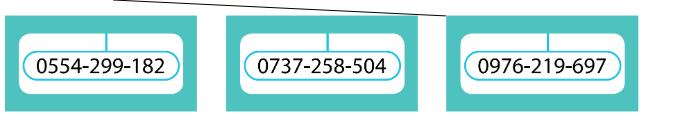 Read the question. Listen and write a name or a number. There are two examples. (2 questions)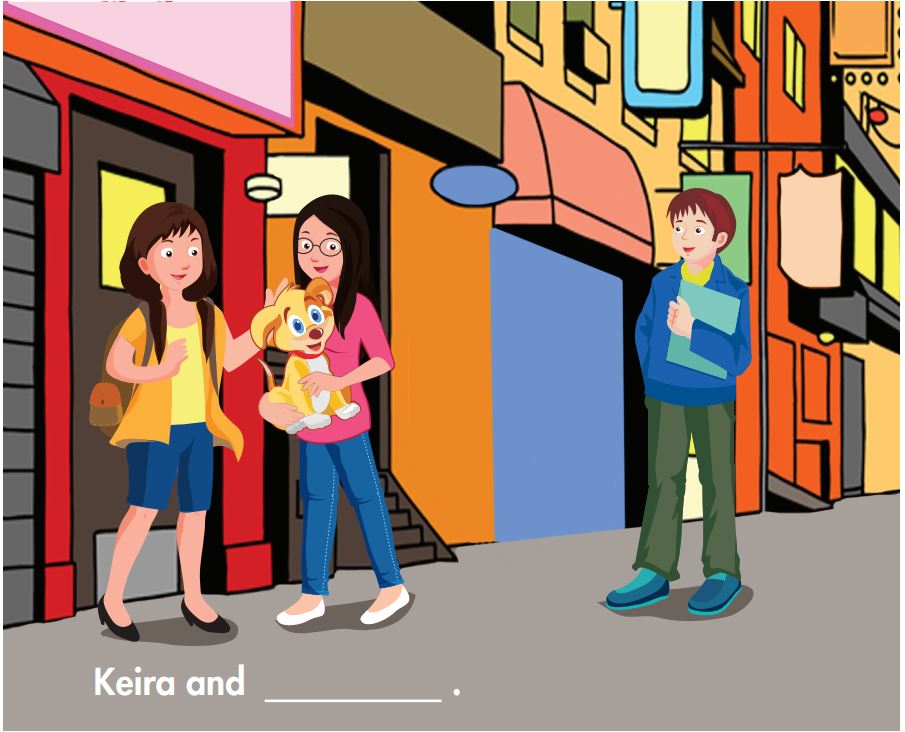 What is the boy’s name?    Peter    
How old is he?      19     
What is the girl’s name? (3)___________ 
How old is Keira? (4)___________Listen and choose the answer. There is one example.  (2 questions)Examples:How many squares can the girl see?Questions:5. Which picture can the girl see?6. What can the girl see?Look and read. Choose the True or False. There are two examples (2 questions)Examples:Questions:Look and read. Choose the True or False. (2 questions)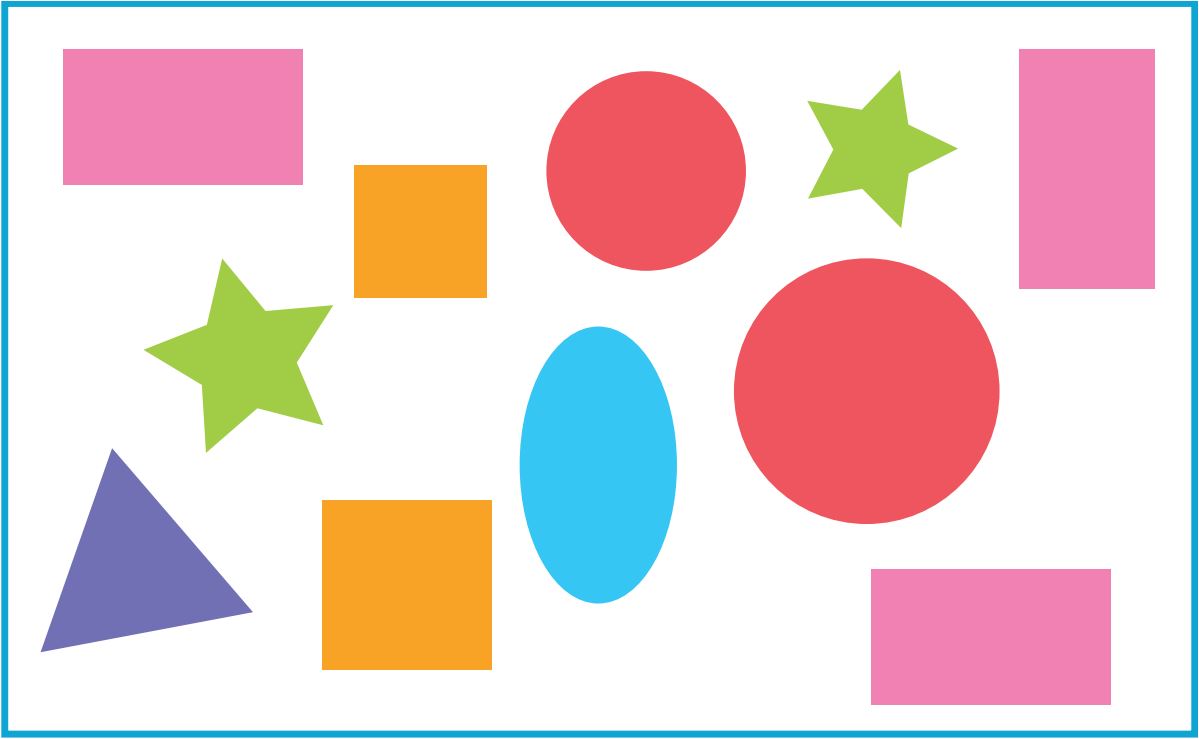 Examples:Questions:Look at the pictures. Look at the letters. Rearrange the words. (2 questions)Examples:Questions:Read this. Choose a word from the box. Write the correct word. There is one example (2 questions)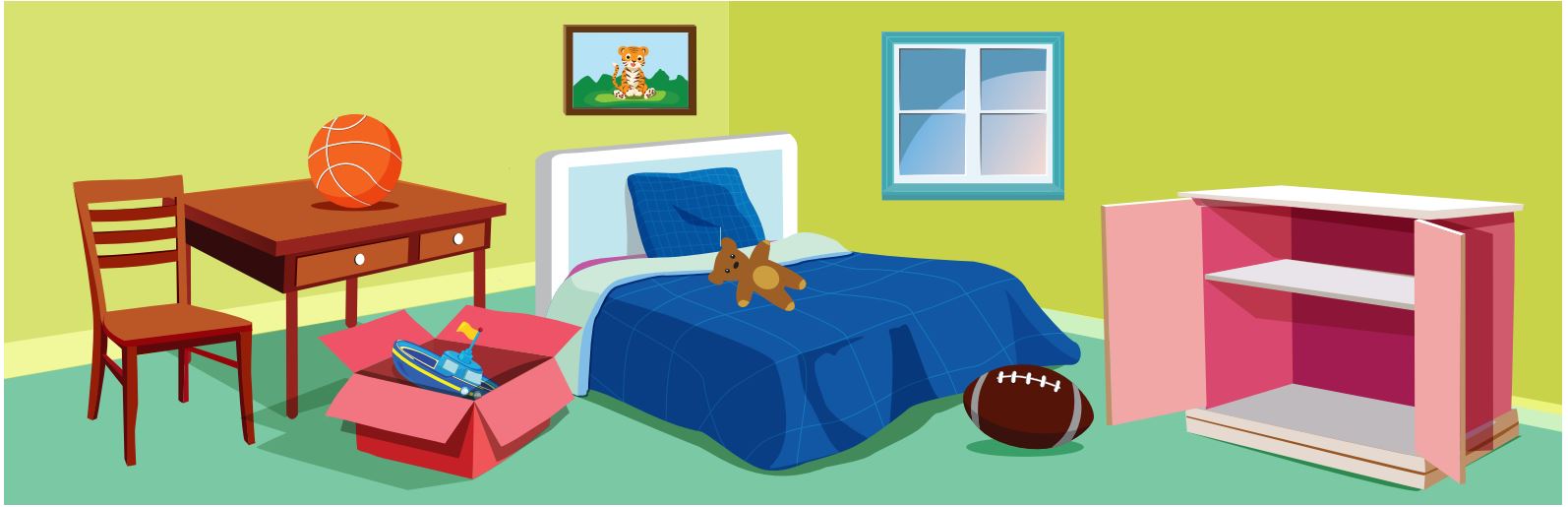 Shapes are everywhere! Look, the window is a  square , and the (13)___________ is a rectangle. The (14)___________ is a circle and the football is an oval.Look at the pictures and read the questions. Write one-word answers. 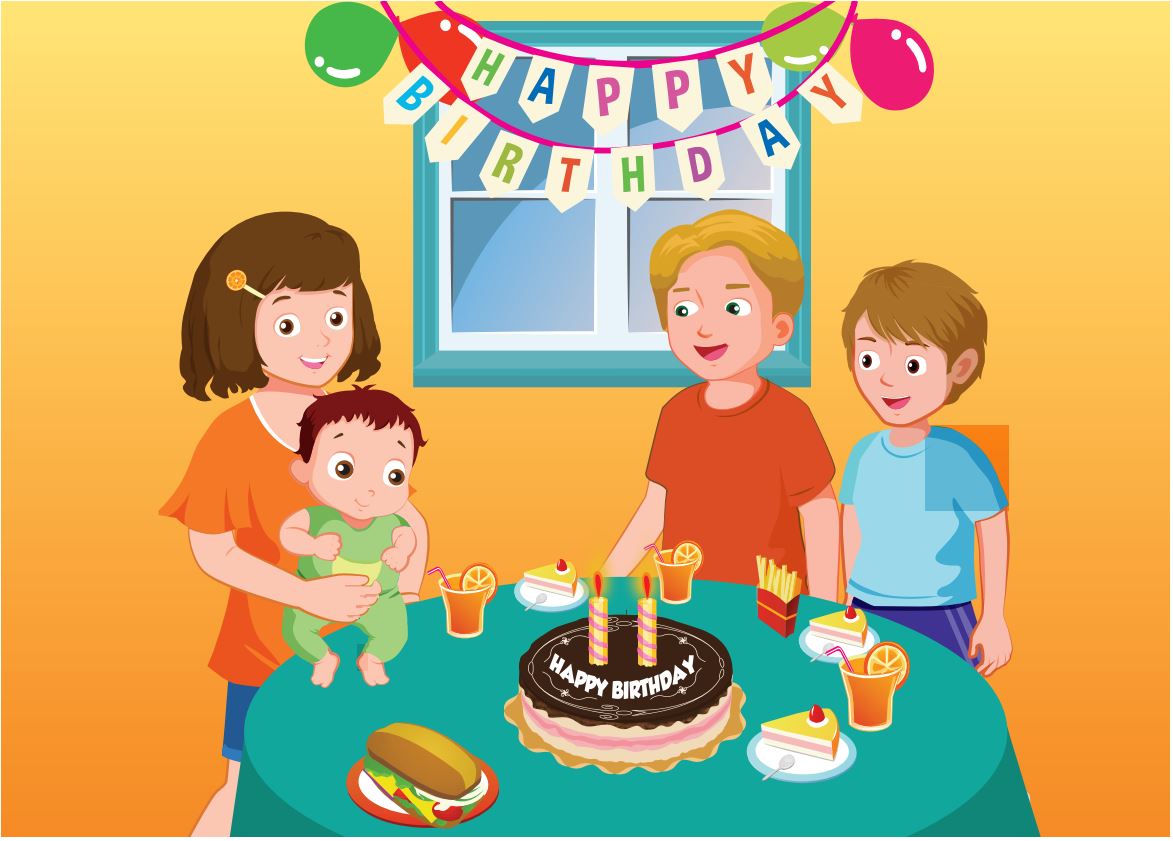 How many balloons are there? 
There are  four  balloons. 
 
What shape is the window? 
It's a (15)___________.Look at the pictures and read the questions. Write one-word answers. (2 questions)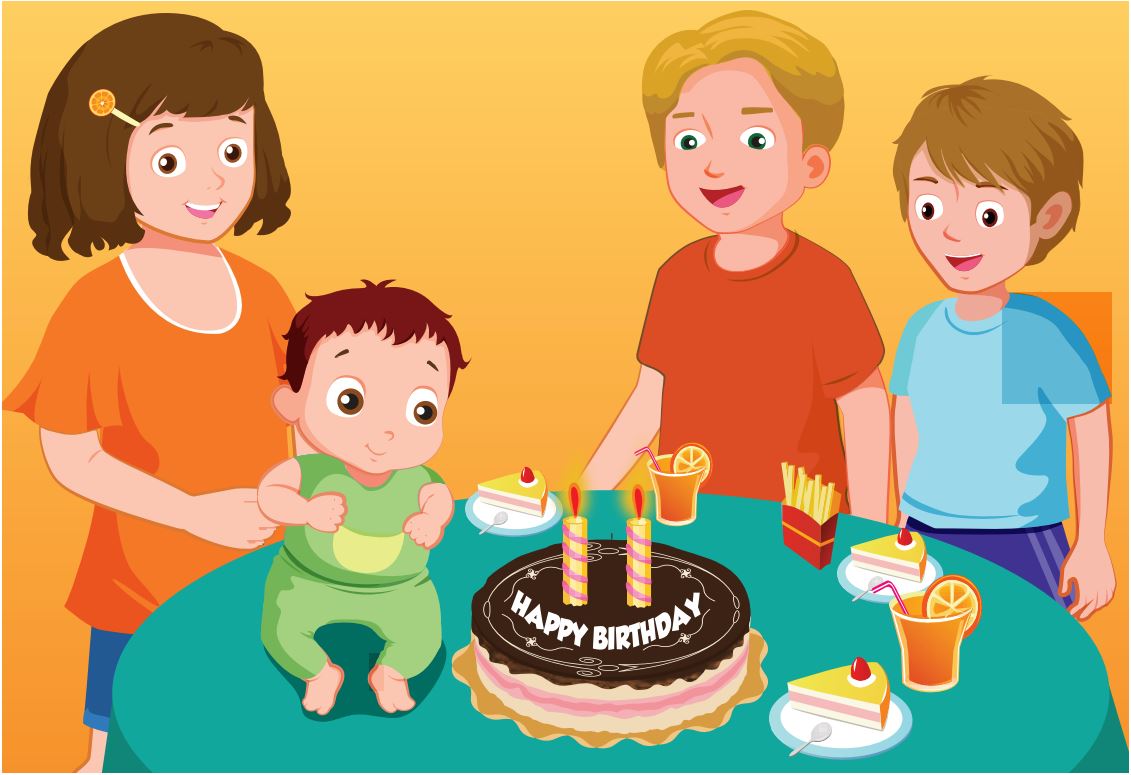 How old is Max? 
He’s (16)___________ years old. 
 
What shape is the cake? 
It's  (17)___________.---THE END---ISS GRADE 4 TESTS - THEME 1
Time allotted: 60Mã đề: E4-1PART 1 Listening (6 questions)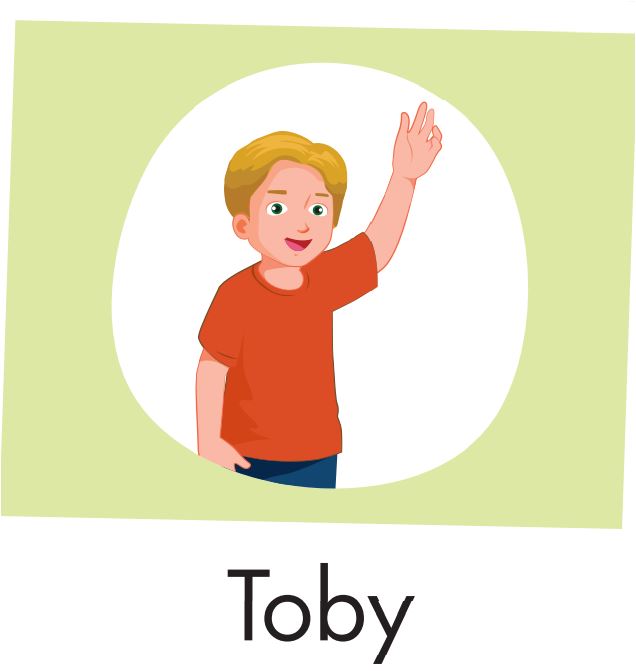 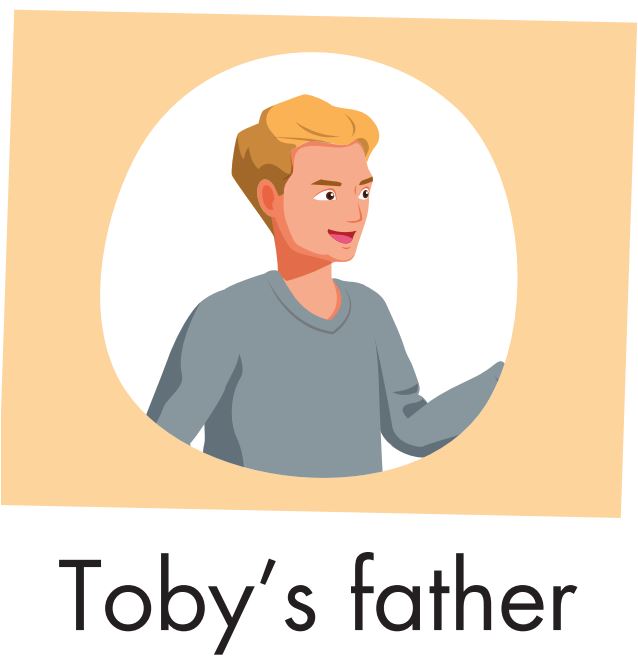 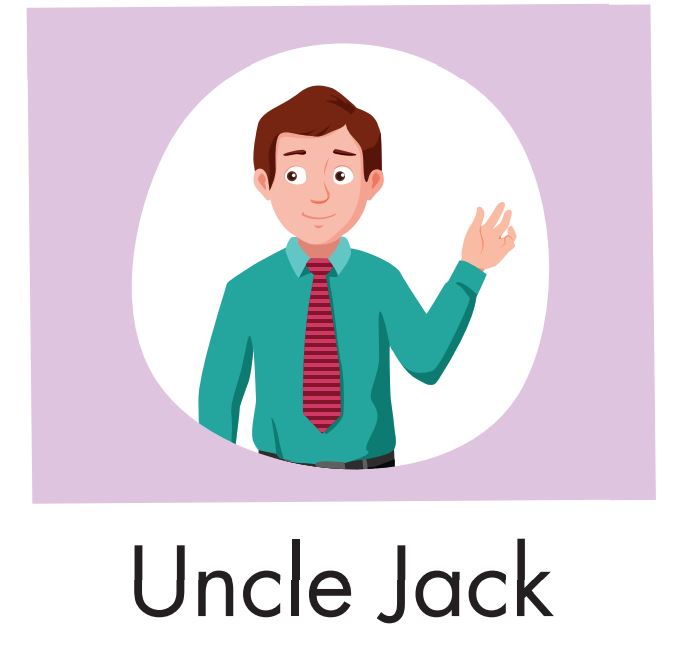 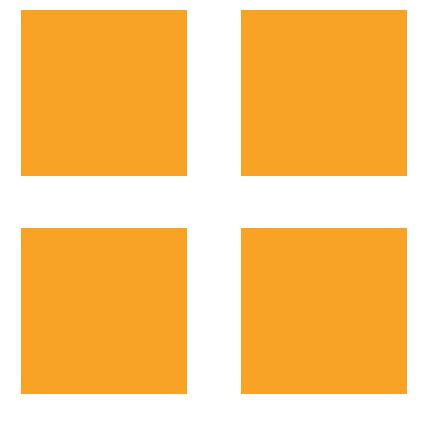 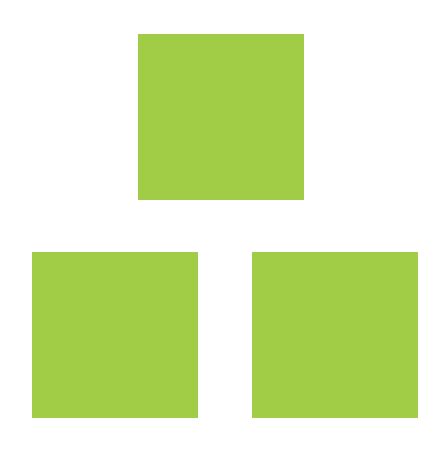 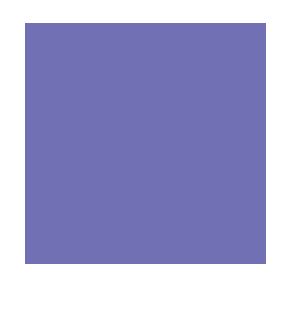 A. ☑B. ☐C. ☐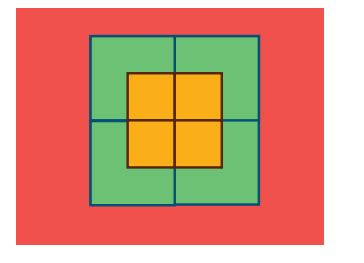 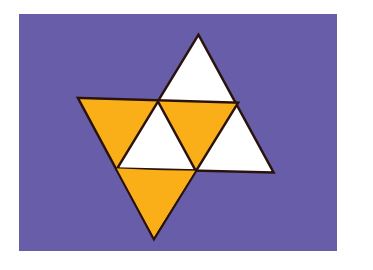 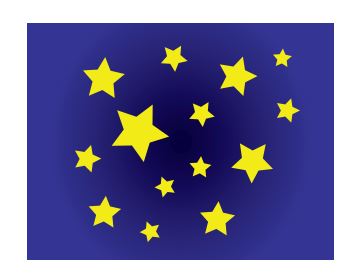 A. ☐B. ☐C. ☐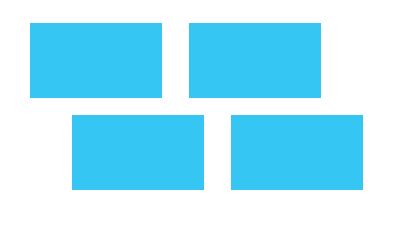 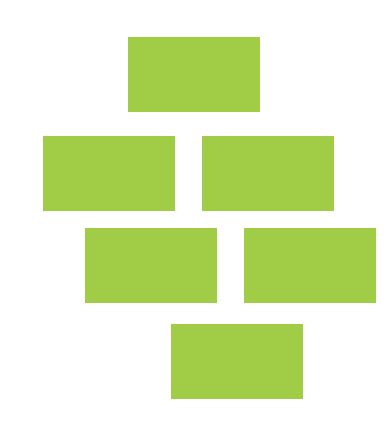 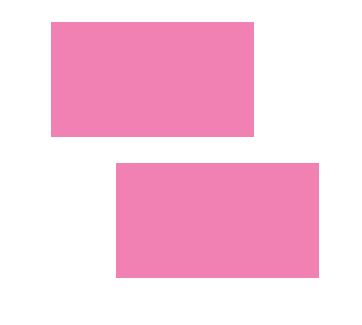 A. ☐B. ☐C. ☐PART 2 Reading and Writing (11 questions)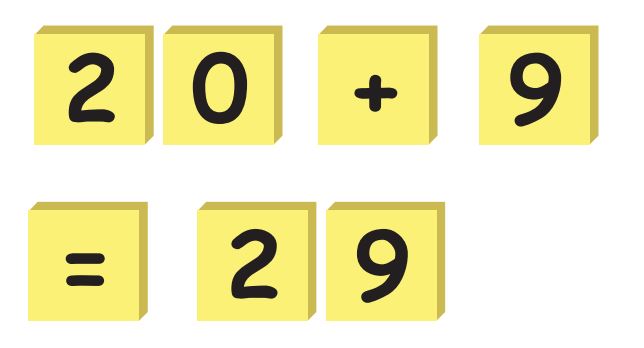 Twenty plus nine is twenty-nine.☑ True        ☐ False  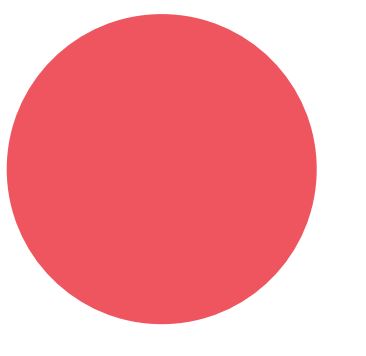 This is a square☐ True        ☑ False  7. 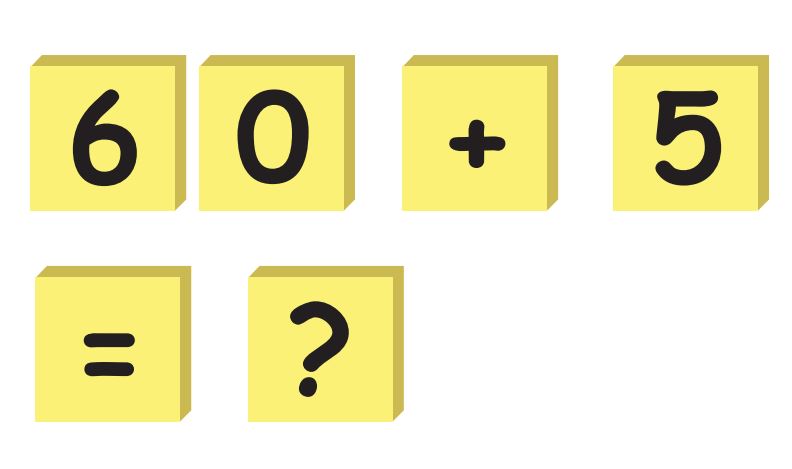 Sixty plus five is twenty-one.☐ True        ☐ False   8. 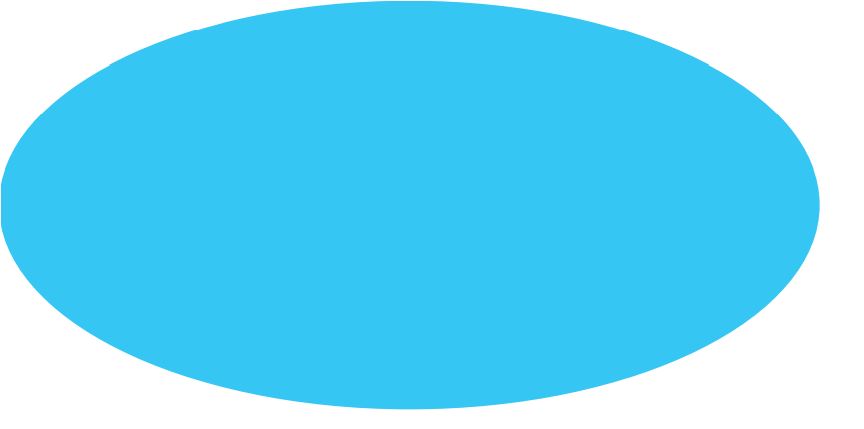 This is an oval.☐ True        ☐ False   I can see two stars. ☑ True        ☐ False  I can see three circles☐ True        ☑ False  9. I can see four ovals.☐ True        ☐ False   10. I can see three rectangles.☐ True        ☐ False   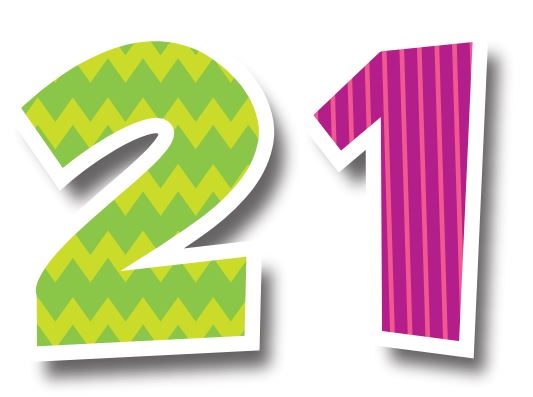 Keywords: n/e/t/w/y/t/-/n/o/e→ t w e n t y - o n e11. 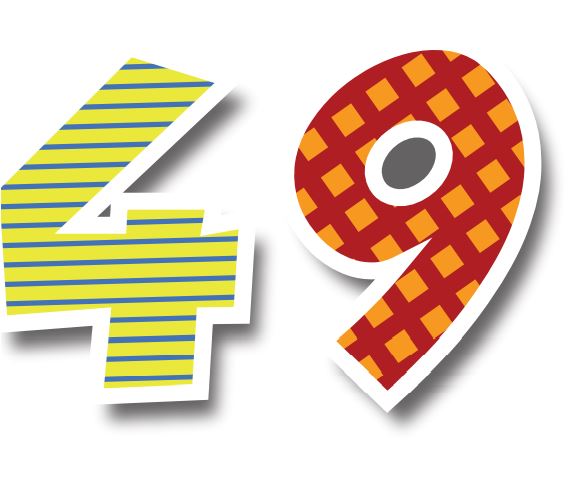 Keywords: t/r/o/f/y/-/e/i/n/n→ .......................................12. 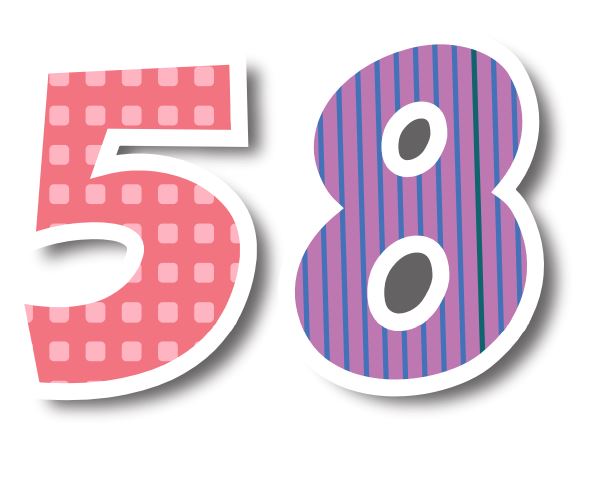 Keywords: i/f/y/t/f/-/g/e/h/i/t→ .......................................

square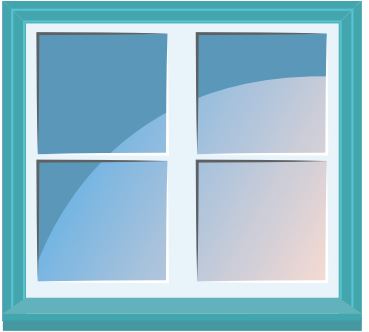 

photo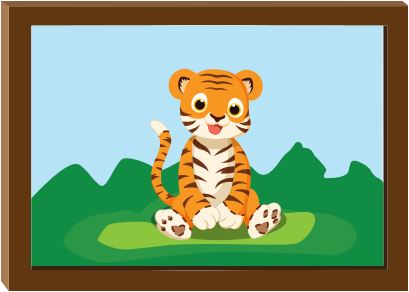 

football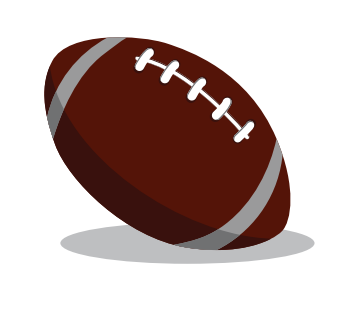 

basketball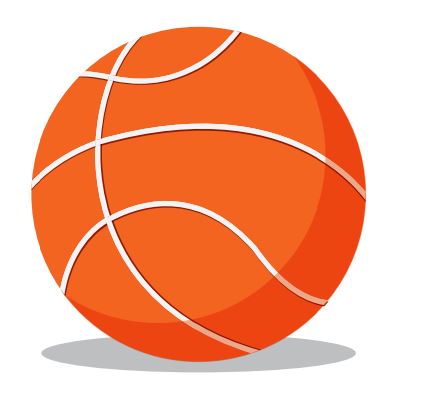 